ПРОЕКТ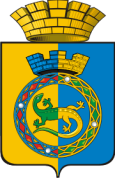 ДУМА ГОРНОУРАЛЬСКОГО ГОРОДСКОГО ОКРУГАВОСЬМОЙ  СОЗЫВПЕРВОЕ  ЗАСЕДАНИЕРЕШЕНИЕот ___________________	 							         № ______г. Нижний ТагилОб избрании заместителя председателя ДумыГорноуральского городского округа восьмого созываЗаслушав информацию председателя Думы Горноуральского городского округа и, в соответствии со ст. 20 Устава Горноуральского городского округа и ст. 20 Регламента Думы Горноуральского городского округа, Дума городского округаРЕШИЛА:	1. Утвердить заместителем председателя Думы Горноуральского городского округа восьмого созыва _____________________________, депутата от избирательного округа № _____.	2. Заместитель председателя Думы Городского округа осуществляет свою деятельность на непостоянной основе.	3. Настоящее Решение вступает в силу со дня подписания.	4. Опубликовать настоящее Решение в установленном порядке и разместить на официальном сайте Горноуральского городского округа.Председатель Думы Горноуральского городского округа				      _______________